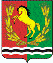 АДМИНИСТРАЦИЯМУНИЦИПАЛЬНОГО ОБРАЗОВАНИЯ КИСЛИНСКИЙ СЕЛЬСОВЕТ  АСЕКЕЕВСКОГО  РАЙОНА ОРЕНБУРГСКОЙ  ОБЛАСТИ П О С Т А Н О В Л Е Н И Е27.12.2021  		                с. Кисла		                                             №50-ПОб обеспечении безопасности в дни новогодних каникул 2022 года          Для обеспечения соблюдения правил безопасности во время новогодних каникул постановляю:   1.Установить дежурство на территории сельсовета из числа работников администрации сельсовета и работников подведомственных учреждений на период с 31 декабря 2021 года по 09 января 2022 года (график прилагается).2.Рекомендовать администрации ООО «Кисла», установить в праздничные дни дежурство специалистов и дежурство специальной техники.3.Руководителям учреждений, организаций обратить внимание на соблюдение правил пожарной безопасности, трудовой дисциплины, на соблюдение теплового режима в отопительных пунктах.Глава муниципального образованияКислинский сельсовет                                                                       В.Л. АбрамовГрафикдежурства по администрации Кислинского сельсовета31.12.2021г.Абрамов Владимир ЛеонтьевичАбрамова Альфира НурмухаметовнаГлава администрацииОператор газовой котельной01.01.2022г.Мартьянова Наиля МухамедовнаАбрамов Эдуард Владимирович          Заведующая СДКОператор газовой котельной02.01.2022г.Белова Вера МихайловнаАбрамова Альфира Нурмухаметовнабиблиотекарь Оператор газовой котельной03.01.2022г.Терентьева Лариса БорисовнаАбрамов Эдуард Владимировичуборщица администрацииОператор газовой котельной04.01.2022г.Кутырева Наталья ВладимировнаАбрамова Альфира НурмухаметовнаСпециалист администрацииОператор газовой котельной05.01.2022г.Антонова Нина НиколаевнаАбрамов Эдуард ВладимировичУборщица СДКОператор газовой котельной06.01.2022г.Абрамов Владимир ЛеонтьевичАбрамова Альфира Нурмухаметовна     Глава администрацииОператор газовой котельной07.01.2022г.Мартьянова Наиля МухамедовнаАбрамов Эдуард Владимирович      Заведующая СДКОператор газовой котельной08.01.2022г.Белова Вера МихайловнаАбрамова Альфира НурмухаметовнабиблиотекарьОператор газовой котельной09.01.2022г.           Терентьева Лариса БорисовнаАбрамов Эдуард Владимировичуборщица администрацииОператор газовой котельной